LE CLOCHER ET LE CARILLON DE NOTRE-DAMEDébutés en 1505, les travaux d’édification de la Cathédrale ne s’achèvent qu’en 1696, année au cours de laquelle la croix est hissée au sommet. Cette même année 3 cloches sont installées dans le clocher mais il n’existe pas de traces de l’origine ou des caractéristiques de ces cloches.Quelque 100 ans plus tard, la Révolution vient mettre à mal près de 200 ans de travaux et Albitte organise la destruction du clocher de Notre-Dame. Les 3 cloches sont descendues et fondues.Il faudra attendre 1855 pour qu’un clocher soit à nouveau érigé. A cette occasion, 9 cloches sont installées dans le beffroi (25/05/1855). Ces cloches (fondues en 1854) proviennent toutes de la fonderie Gédéon MOREL à LYON à l’exception de la cloche n°3 (Ré# 3) coulée à BOURG par un certain Jérôme BERNARD. Etonnamment, cette cloche date de 1824 mais rien dans les archives dont nous disposons ne permet de savoir si ce fameux Ré# avait été installé en 1824/25 ou si la cloche provient d’un autre édifice.En 1910, sous l’impulsion de Henri LENORMAND (organiste et carillonneur à Notre-Dame), le conseil municipal vote et engage la reconstruction du clocher dont les travaux sont confiés à Tony FERRET. Ces importants travaux nécessitent la dépose des 9 cloches qui seront à nouveau hissées au sommet fin 1911.A ces 9 cloches sont ajoutées 14 autres cloches fondues par les Etablissements PACCARD à ANNECY le 25 Juillet 1911, pour un poids total de près de 10 tonnes.Sur les 23 cloches que compte le beffroi, seules 6 sont actuellement électrifiées pour une volée automatique ; les 17 autres cloches sont raccordées au carillon par un système de marteaux mécaniques ou de palpeurs. Le bourdon, Marie-Charlotte, avec ses 3953 kg de bronze est probablement la cloche la plus caractéristique de cet ensemble campanaire.Les cadrans de l’horloge sont confiés à la maison CHARVET de LYON.Le sculpteur Alphonse MUSCAT réalise les 2 génies qui décorent l’horloge principale de part et d’autres du cadran ; ces 2 génies de près de 4m de hauteur sont des allégories du jour et de la nuit ou encore de l’heure de la naissance et l’heure de la mort ; une lune et un soleil radié sont sculptés dans la partie basse, respectivement à droite et à gauche du cadran.Le mécanisme de l’horloge est confié à la Maison LABROSSE dans le Jura ; découplé des horloges, il est néanmoins toujours visible dans un des étages de la tour. Les archives témoignent d’un retard important dans la livraison de l’horloge ; une lettre circonstanciée de l’horloger, datée du 2 juillet 1911, fait savoir qu’en raison d’une sécheresse persistante à Morbier (Jura), la société électrique qui fournit la force motrice ne peut plus assurer la distribution du courant que pendant 4 à 5 heures par jour.La machine à carillonner compte 60 rangées de 243 trous (soit 14 580 tintements potentiels) ; elle est confiée à la Maison PACCARD qui sous-traite au facteur hollandais EIJSBOUTS. Le cylindre de cette machine à carillonner est actuellement le plus important de la région Rhône-Alpes.Outre le cylindre qui permet de faire jouer automatiquement des mélodies à divers moments de la journée (aux 3 Angélus notamment), le carillon de Notre-Dame est le seul carillon rhônalpin à posséder encore son clavier à grosses touches de piano.La réception définitive de l’ensemble est effectuée le 23 août 1913 et le décompte général des travaux du 27 septembre 1913 fait état d’un montant total de 23 887,50 F (de l’époque).En 2013, un peu plus de 100 ans après l’installation du carillon, le mécanisme est toujours en état de fonctionner mais force est de constater que les années ont mis à mal certaines pièces du mécanisme qu’aucune opération de maintenance de fond n’a permis de conserver en très bon état.COMPOSITION DU CLOCHER DE NOTRE-DAME :Les 6 autres cloches fondues par Gédéon MOREL à Lyon et la cloche de Jérôme BERNARD portent les inscriptions :CLOCHE N°2VESPERE ET MANE ET MERIDIS NARRABO ET ANNUNCIABO ET EAUDET VOCEM MEAM. PS LIVJE M’APPELLE ANTOINETTEPARRAIN, M. ETIENNE-HENRI ROYER DE LA BASTIEMARRAINE, MME ANTOINETTE CHEVRIER DE CORCELLES, NEE DE MIGIEUXCLOCHE N°3 (RE# 3)SUB SANCTI JOSEPH TUTELA SUM JOSEPHI NOMEN MIHI DEDEREJOANNES BAPTISTA ROGNATPREFECTUS EJUSQUE UXOR CLARA ANTONIA JOSEPHA BOUSSAT DIEFESTO D.N. MARIAE LABIS NESCIAE QUO DIEALEXANDER RAIMUNDUS DEVIE EPISCOPUS BELLICENSIS NOMINEDEI OMNIPOTENTIS EXORATO AQUA LUSTRALI ETSACRO CHRISMATE EXPIAVIT ANNO 1824 PETRO CHAPUIS CURIONEJACOBO DURAND MAGISTRO URBISCLOCHE N°4LAUDATE DOMINUM IN CYMBALIS BENE SONANTIBUS PS CLJE M’APPELLE HUGUETTEPARRAIN, M. PROSPER RODET JUGE DE PAIXMARRAINE, MME HUGUETTE-NELLY PUVIS NEE RICARDCLOCHE N°5CANTATE DOMINUM CANTICUM NOVUM PS XCVJE M’APPELLE CELINEPARRAIN, M. CHARLES MARTIN ARCHITECTE DEPARTEMENTALMARRAINE, MME CATHERINE CELIN HUGON NEE MICHELCLOCHE N°6SONET VOX TUA IN AURIBUS MEIS, VOX ENIM TUA DULCIS C.C. 11PARRAIN, M. JULES BAUXMARRAINE, MLLE MARIE-ANTOINETTE-GABRIELLE PUVISCLOCHE N°7OMNIS SPIRITUS LAUDET DOMINUM, ALLELUIA PS. CLPARRAIN, M. CLAUDE-MARIE-AIME BOUVIERMARRAINE, MLLE MARIE-EDWIGE GUILLONCLOCHE N°8LAUDATE PUERI DOMINUM, LAUDATE NOMEN DOMINI PS CXIIPARRAIN, M. MARIE-JOSEPH DU MARCHEMARRAINE, MLLE MARGUERITE SALESSESources : archives de la ville de Bourg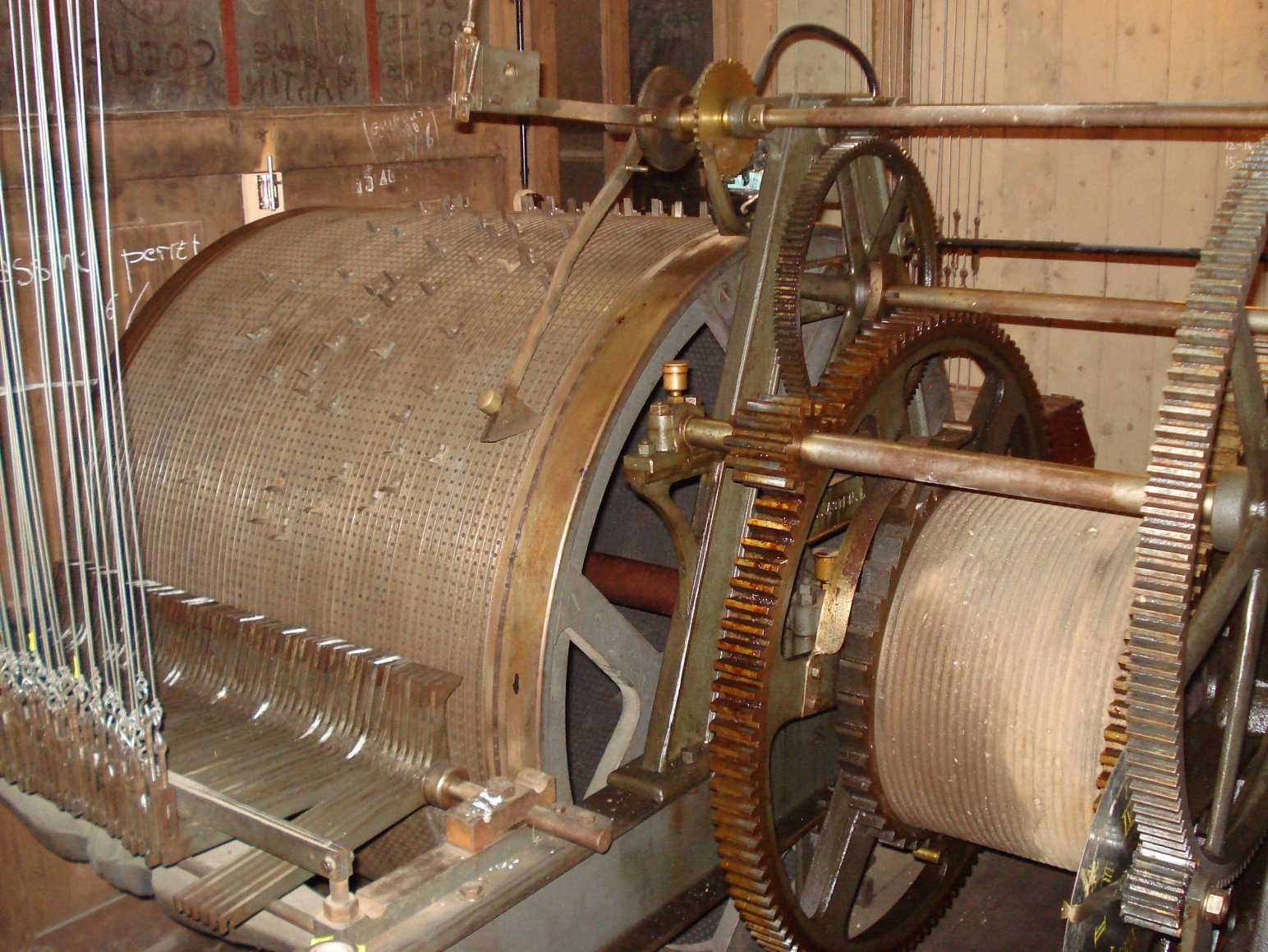 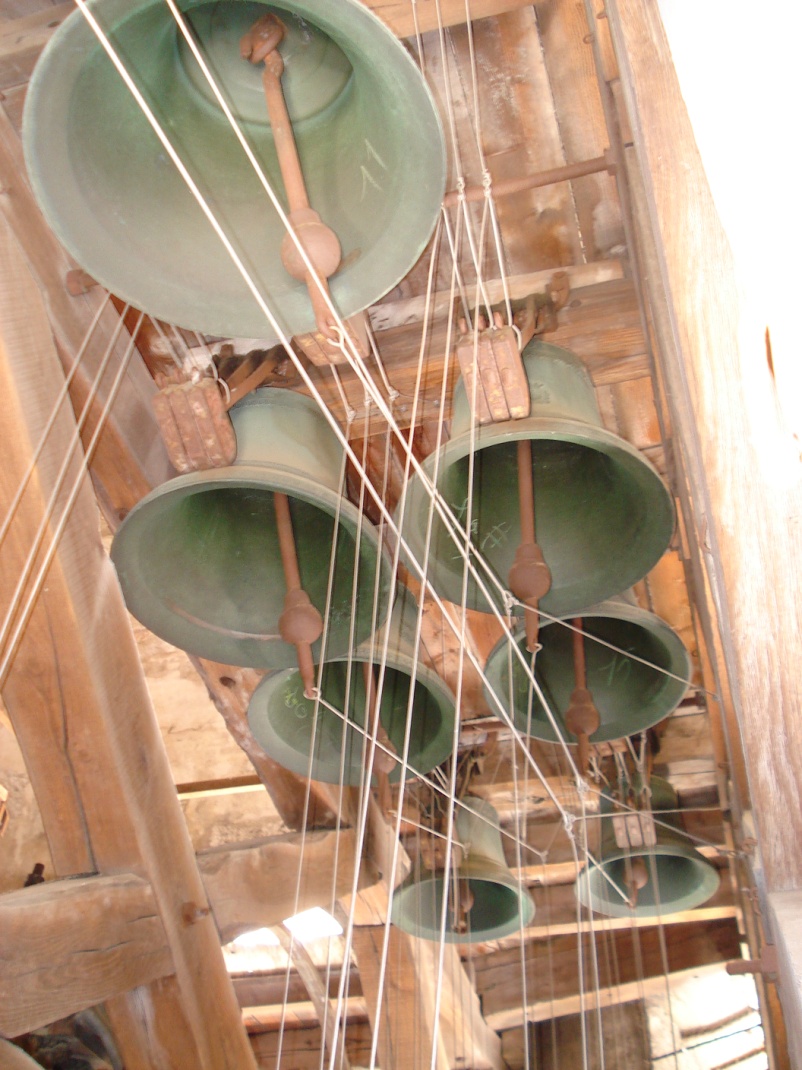 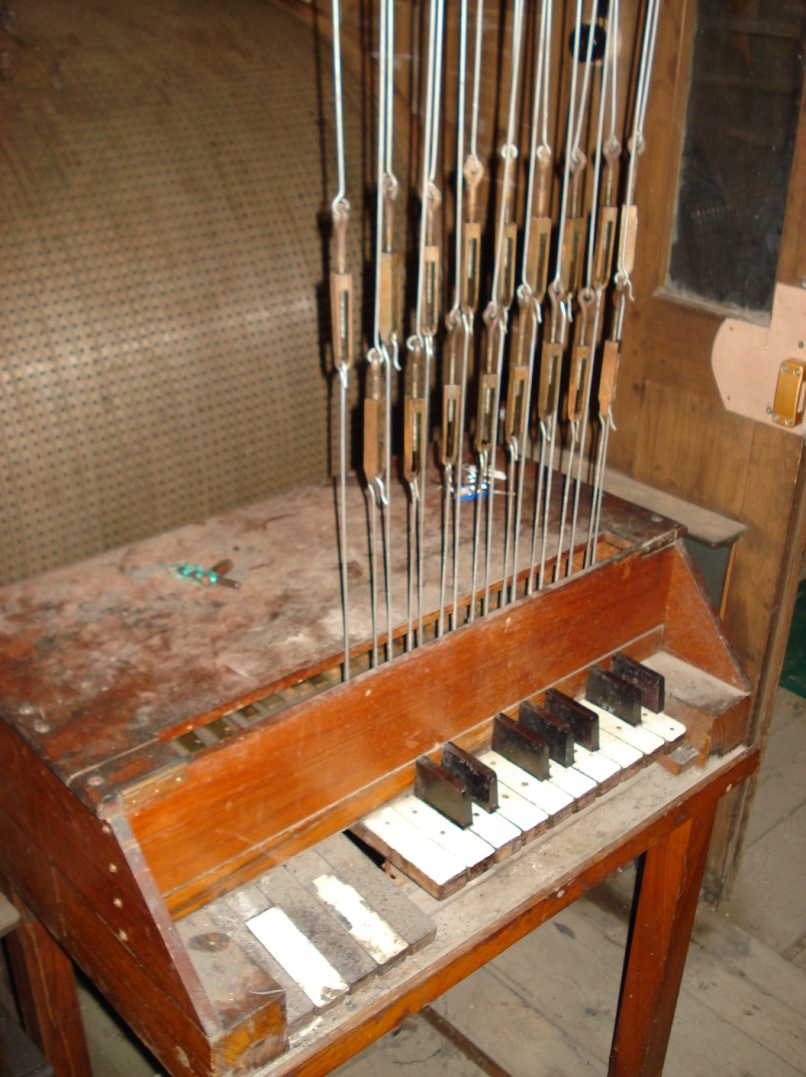 CLOCHE N°NOTEPOIDS (kg)VOLEE1SOL# 23953rétro-lancée2DO# 31590rétro-lancée3RE# 31397rétro-lancée4FA 3790rétro-lancée5FA# 3660lancée6SOL# 3478lancée7LA# 3300non8DO 4210non9DO# 4170non10RE 4173non11RE# 4146non12MI 4119non13FA 499non14FA# 483non15SOL 471non16SOL# 458non17LA 450non18LA# 442non19SI 434non20DO 529non21DO# 525non22RE 521non23RE# 519non